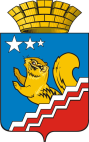 АДМИНИСТРАЦИЯ ВОЛЧАНСКОГО ГОРОДСКОГО ОКРУГАПРОТОКОлЗаседание координационной комиссии по противодействию и распространению ВИЧ-инфекции на территории Волчанского городского округа16.06.2022 г.                                                                                                                       № 209-00 чЗал заседания администрации Волчанского городского округа Председатель: Бородулина И.В.  – заместитель главы администрации Волчанского городского округа по социальным вопросам.Секретарь: Михайлова А.В. – старший инспектор организационного отдела администрации Волчанского городского округаПрисутствовали: Изосимова Р.Р. – директор МАУК «Культурно-досуговый центр», Рябова Д.Ю. – инспектор Отдела образования ВГО,  Горбунова С.М. – директор  «КЦСОН», Напольских Н.В. – зам.начальника УСП по г. Волчанску,  Воробъева А.А. – и.о.главного врача ГАУЗ СО «Волчанская городская больница,», Герман С.Н. –МУП «ВТЭК», Палецких М.В. – главный редактор «Волчанские вести», Анисимов С.В.- директор МБОУ ДОД «ДЮШС». Макеева Е.А.- инженер по ТБ и ОТ АО «Волчанское», Косинцев В.В. – председатель общественной палаты ВГО.Об исполнении протокольных решений. СЛУШАЛИ:Бородулину И.В.:Работаем по утвержденному плану. В целом все решения были выполнены.    Просьба ответственным лицам просматривать решения протоколов Совета и выполнять рекомендации в установленные сроки.Сделали анализ присутствующих и отсутствующих на заседаниях. В дальнейшем, прошу членов комиссии присутствовать на всех заседаниях совета.Профилактические мероприятия постоянно освещаются в СМИ. Создана и ведётся тематическая страничка здоровья в общественно-политической газете «Волчанские вести». РЕШИЛИ: По протоколу № 1 вопросы снять с контроля.Членам Совета следить за исполнением Решений комиссии. Направлять информацию об исполнении в администрацию ВГО.Провести мероприятия по вакцинации.Мониторинг ВИЧ-ситуации, в том числе о проведении обследований на ВИЧ-инфекцию, потребителей наркотических средств, лиц, ведущих беспорядочную половую жизнь СЛУШАЛИ: Воробъева А.А.:     1) обследовано на ВИЧ-инфекцию – 2021г. - 927 чел., на 01.06.2022г. – 568 чел.       2) вновь выявлено больных – 2021г. – 2 чел., на  01.06.2022г. – 7 чел.        3) возрастная группа:4) пол:5) путь передачи:      В 2021г. родилось 2 ребенка от ВИЧ-инфицированной матери. В 2022 году родилось 2 ребенка от ВИЧ-инфицированной матери.      6) количество человек, подлежащих получению высокоактивной антивирусной терапии – 81 чел.;      7) умерло ВИЧ-инфицированных за 5 месяцев 2021г. – 2 чел. В 2022 году за 5  месяцев умерло 2 ВИЧ-инфицированных. За весь период регистрации на территории Волчанского городского округа умерло ВИЧ-инфицированных 93 чел., в том числе 43 чел. вследствие ВИЧ-инфекции (СПИДа).Прогноз по ВИЧ-инфекции на территории ВГО остается неблагоприятным.Антиретровирусную терапию проводят лицам, у которых IV стадия. Препараты поставляет ГАУЗ СО «Свердловский областной центр профилактики и борьбы со СПИД».Мероприятия по профилактике, проводимые ГАУЗ СО «Волчанская ГБ»:- Организована «горячая» линия (тел. 8/34383/57292, 8/34383/57141) для ответов на вопросы населения о ситуации с ВИЧ/СПИД, мерах профилактики социально-значимых инфекций.- Обеспечен доступ к бесплатному тестированию на ВИЧ/СПИД, особенно для групп «риска».- Проводится бесплатное обследование на ВИЧ-инфекцию и RW лицам, отбывшим уголовное наказание.- Обеспечено лечение ВИЧ-инфицированным больным.- Проводится агитационно-разъяснительная работа с выдачей листовок, брошюр, дисков по профилактике ВИЧ-инфекции, в образовательных учреждениях города.- Организовано распространение листовок, брошюр на тему профилактики ВИЧ-инфекции «Знать, чтобы жить!» среди населения города.Скрининг по ВИЧ – сделано  на 01.06.2021г. – 927 чел.;  - на 01.06.2022г. – 568 чел Скрининг гепатит «В» и «С» сделано на 01.06.2021г. – 84 чел.;   - на 01.06. 2022г. – 70 чел. В обязательном порядке обследуются – доноры, беременные, женщины при прерывании беременности, контактные по венерическим заболеваниям, стационарные больные, проф.осмотры, призывники.      Основная задача скрининга – выявление больных, контактных, дообследование. На сегодняшний день - гонорея – 0 чел.;                                     сифилис – 1 чел.  Принять к сведению информацию от Роспотребнадзора:ВИЧ инфекцияЗа 5 месяцев 2022г. зарегистрировано 7 случаев лабораторного выявления ВИЧ-инфекции среди жителей Волчанского ГО (показатель 79,68 на 100 тыс.населения), что 3 раза выше показателя аналогичного периода прошлого года и на 25% выше показателя СМУ (среднемноголетний уровень заболеваемости за 2017-2021гг.). Таким образом, показатель лабораторного выявления ВИЧ-инфекции за 5 месяцев 2022г. превышает показатели лабораторного выявления ВИЧ- инфекции за аналогичный период прошлого года и СМУ.За истекший период 2022г. из 7-ми впервые выявленных ВИЧ-инфицированных только 2 пациента обратились в кабинет инфекциониста и встали на диспансерный учет в ОЦСПИД. Таким образом 5 ВИЧ-инфицированных граждан своевременно не встали на диспансерный учет в ОЦСПИД.Установлен 1 диагноз «бессимптомный статус ВИЧ» (показатель 11,38 на 100 тыс.населения), что на 48% ниже показателя прошлого года и на 38% ниже показателя СМУ.Зарегистрировано рождение 2-х детей от ВИЧ-положительных женщин (показатель 22,77 на 100 тыс.населения), что на 30% ниже показателя прошлого года, но на 30% выше показателя СМУ.Реализация Приоритетного национального проекта "Здоровье", в части профилактики ВИЧ- инфекции за январь-май 2022г. (согласно данным отчета ГБУЗ СО Волчанская ГБ):За январь-май 2022г. скрининг на антитела к ВИЧ прошли 468 жителей Волчанского ГО, что составляет 25% от запланированного на скрининг количества.По состоянию на конец мая 2022года 86 жителей городского округа с диагнозом «ВИЧ- инфекция» состоят на диспансерном наблюдении.86 ВИЧ-инфицированных пациентов прошли диспансерное обследование, что составило 100% от количества ВИЧ-инфицированных, состоящих на диспансерном наблюдении.У 37-ми ВИЧ-инфицированных пациентов было выявлено СП4-клеток менее 350 кл/мкл (неблагоприятный прогностический признак), что составляет 43% от ВИЧ-инфицированных лиц, прошедших обследование.За 5 месяца 2022г. у обследованных на туберкулез ВИЧ-инфицированных пациентов не был выявлен туберкулез.В отчете ГБУЗ СО Волчанская ГБ отсутствует информация о ВИЧ-инфицированных пациентах, нуждающихся в антиретровирусной терапии по неотложным показаниям.В отчете ГБУЗ СО Волчанская ГБ отсутствует информация о ВИЧ-инфицированных пациентах, получающих антиретровирусную терапию.За 5 месяцев 2022г. было рождено 2-е детей от ВИЧ - инфицированных женщин.2 пары мать - ребенок получили полную трехэтапную химиопрофилактику (во время беременности, в родах и новорожденному), включая антиретровирусную терапию женщине во время беременности, что составляет 100%.33 ВИЧ-инфицированных пациента были обследован на туберкулез, что составляет 38% от ВИЧ-инфицированных лиц, прошедших диспансерное обследование.РЕШИЛИ:Межведомственному Совету (Бородулина И.В.):Взять под контроль выполнение плана флюорографических обследований (ФГ-обследование) взрослого населения и плана туберкулинодиагностики детского населения Волчанского ГО.Срок: ежеквартально Рекомендовать и.о.главного врача ГАУЗ СО «Волчанская ГБ» (Воробъева А.А.):Увеличить охват населения скринингом на антитела к ВИЧ- инфекции согласно индикаторному показателю ВЦП - 27%.Организовать и обеспечить 100% охват ВИЧ-инфицированных пациентов обследованиями на туберкулез.Обеспечить клиническое установление диагноза не менее 90% (код В20-24, код Z21) у лиц с впервые выявленной ВИЧ-инфекцией.Обеспечить достижение 100% охвата ФГО подлежащего населения. Обратить внимание на привлечение к профилактическим обследованиям на туберкулез (всеми методами) основной группы «риска» - неработающего (неорганизованного) населения трудоспособного возраста, социальных групп «риска».Активизировать работу по проведению туберкулинодиагностики у детского населения Волчанского ГО.Активизировать работу участковых терапевтов по направлению населения Волчанского ГО на флюорографические установки медицинских организаций соседних муниципальных образований, с последующим обменом информации с данными медицинскими организациями о контингентах, прошедших ФГ-обследование.Организовать систематическое проведение санитарно-просветительной работы с населением, в том числе с привлечением средств массовой информации, в целях повышения информированности его об опасности и последствиях заражения туберкулезом, мерах личной и общественной профилактики этой инфекции.Активизировать совместную с медицинскими работниками санитарно- просветительную работу с родителями по вопросу профилактики инфекционных заболеваний, туберкулинодиагностики у детского населения Волчанского ГО, в том числе индивидуально с каждым родителем, отказывающимся от вакцинации и от туберкулинодиагностики своего ребенка.При получении информации от ГАУЗ СО «Волчанская ГБ» на детей, родители которых отказываются от проведения туберкулинодиагностики и  посещения фтизиатра, отстранять данных детей от посещения образовательного учреждения.Срок: по факту.4. Мероприятия по противодействию распространения ВИЧ-инфекции  СЛУШАЛИ: Изосимова Р.Р.:  1. Систематически оформляются и обновляются информационные стенды  по вопросам формирования здорового образа жизни, профилактики туберкулеза и ВИЧ-инфекции в Доме культуры, библиотеке А.С. Пушкина, библиотеке для взрослых, музее, клубном формировании «Поиск», клубе п. Вьюжный.2. Включены вопросы по профилактике ВИЧ-инфекции в программу вводного инструктажей по охране труда. Проведение инструктажа по профилактике ВИЧ-инфекции с последующим анкетированием. 3. Ежегодные флюорографические осмотры по графику. Списки  сотрудников переданы в кабинет ФГО и регулярно редактируются. Ведется контроль своевременного прохождения работниками учреждения флюорографического осмотра с целью предупреждения заболевания туберкулезом. Прием на работу работников с результатами флюорографического обследования.4. В соответствии с планом мероприятий по профилактике туберкулеза  и ВИЧ-инфекции проведены  следующие мероприятия:СЛУШАЛИ:Рябову Д.Ю.:      О проведённых мероприятиях по профилактики  туберкулёза и ВИЧ-инфекции во втором квартале 2022 года в образовательных учреждения ВГО.В рамках профилактики ВИЧ – инфекции1. Постоянное обновление информационного стенда для родителей по профилактике туберкулеза  и ВИЧ инфекции.2. Трансляция  социальных видеороликов о ВИЧ – инфекции в фойе школы.3. Размещение на школьном сайте социальной рекламы по профилактике ВИЧ-инфекции.4. Проведение Единого классного часа «Мы за ЗОЖ».5. В оздоровительных лагерях проводились такие мероприятия как квест – игра «Тропа здоровья», акция «Корзина добрых дел»РЕШИЛИ:Информацию принять к сведению.Ситуация по заболеваемости туберкулезом на 01.06.2022 года.СЛУШАЛИ: Воробъева А.А..Показатели по туберкулезу за 5 мес.2021г. и на 01.06.2022г.  Принять к сведению информацию от Роспотребнадзора:Установлен рост показателей заболеваемости активным туберкулезом и туберкулезом с бактериовыделением по сравнению с показателями прошлого года и СМУ.Зарегистрировано 4 случая активного туберкулеза органов дыхания (показатель 45,53 на 100 тыс. населения), что в 4 раза выше показателя заболеваемости прошлого года и на 50% выше показателя СМУ.Из 4-х зарегистрированных случаев туберкулеза в 2-х случаях установлен туберкулез с бактериовыделением. Показатель заболеваемости туберкулезом бациллярной формы составил 22,77 на 100 тыс. населения, что в 2 раза выше показателя заболеваемости прошлого года и на 20% выше показателя СМУ. Доля заболеваемости туберкулезом бациллярной формы составила 50% от впервые выявленных случаев туберкулеза.Случаи туберкулеза среди населения детского и подросткового возраста не зарегистрированы. Анализ случаев заболеваемости по социально-профессиональной структуре:работающие- 2сл. (ВМЗ, КЦСОН),неработающие трудоспособного возраста- 1сл.инвалиды-1сл.За истекший период 2022г. против туберкулеза привито 14 детей из 57 подлежащих вакцинации по плану (охват 24,6% от плана).Рябову Д.Ю.:Профилактика туберкулеза1. Проводится просветительская работа с родителями и коллективом (беседы, выступления на родительских собраниях, оформление наглядной информации в уголках здоровья, разработка и распространение  буклетов);2. Проводится ежегодная реакция Манту;3. Ведется учет результата пробы реакции Манту;4. В случае положительной реакции Манту дети направляются к фтизиатру:5. Прием детей в ОУ с заключением фтизиатра об отсутствии заболевания;6. Сотрудники ежегодно проходят периодический медицинский осмотр (флюорографический осмотр обязателен);7. Прием на работу сотрудников с результатами флюорографического обследования.РЕШИЛИ: Информацию  принять к сведению. И.о. главного врача ГАУЗ СО «Волчанская ГБ» (Воробъева А.А.):В ежемесячном режиме предоставлять данные об профилактических осмотрах на туберкулез и туберкулинодиагностике населения Волчанского ГО (с нарастающим итогом) в Североуральский Филиал ФБУЗ «Центр гигиены и эпидемиологии в Свердловской области». Об организации анкетирования, социологические опросы учащихся по вопросам ЗОЖ и проблеме ВИЧ-инфекции.СЛУШАЛИ:Рябову Д.Ю.:Анкетирование учащихся по вопросам ВИЧ – инфекции
            1. В рамках Всемирного дня борьбы со СПИДом в общеобразовательных учреждениях к 01 декабря проводится анкетирование учащихся - одноклассников (9-11 классы) по вопросам вредных привычек, на основании этих данных защищают свои исследовательские проекты.В анкетирование входят такие вопросы как:Что такое ВИЧ, источники информации, что такое окно ВИЧ, способы передачи, кто входит в группу риска, средства защиты. Проведя анализ анкетирования видно что дети становятся более информированными о заболевании, безошибочно определяют что такое ВИЧ инфекция, как можно заразиться, куда сдать кровь на анализ. В профилактических мероприятих по ВИЧ – инфекции 70% принимают участие лично. Затруднение вызывает вопрос через какое время необходимо сдать кровь на анализ. 2. В рамках социально-психологического тестирования  проводится опрос учащихся 7-9 классов  по тематике здорового образа жизни.3. Так же  социально-психологическая служба школы, педагог-психолог и социальный педагог проводят анкетирование учащихся по вопросам их отношения к здоровому образу жизни.Председатель                          				      		             И.В. БородулинаСекретарь                                                                                    	                   А.В. Михайлована 01.06.2021 годана 01.06.2022г.- от 0 до 7 лет – 0 чел.;- от 0 до 7 лет – 0 чел.;- от 11 до 17 лет – 0 чел.- от 11 до 17 лет – 0 чел., - от 18 до 29 лет – 0 чел.;- от 18 до 29 лет – 2 чел.;- 30 – 39 лет – 1 чел.;- 30 – 39 лет – 5 чел.;- 40 – 49 лет – 1 чел.;- 40 – 49 лет – 0 чел.;- более 50-ти лет – 0 чел.- более 50-ти лет – 0 чел.на 01.06.2021 годана 01.06.2022г.- мужчины  - 0 чел.;- мужчины  - 3 чел.;- женщины – 2 чел. - женщины – 4 чел. на 01.06.2021 годана 01.06.2022г.- наркотический – 0 чел.;- наркотический – 0 чел.;- половой – 2 чел.;- половой – 7 чел.;- вертикальный (от матери плоду) – 0 чел.- вертикальный (от матери плоду) – 0 чел.№ п\пНазвание мероприятия1Час полезного совета «Сто лет на здоровье» к Всемирному дню здоровьяЦБС2Тематическая беседа «Жизнь без никотина» к Всемирному дню без табакаЦБС3Акция в парке «Курить не стильно, живи мобильно!» к Всемирному дню без табака, Комсомольский парк, 31.05.2022ЦБС4Участие во Всероссийской онлайн-акции «Освободим Россию от табачного дыма!».Клуб п. Вьюжный5Познавательно-игровая программа «Вредные и полезные привычки».Клуб п. Вьюжный6Акция «В гостях у витаминки» для воспитанников Дома культуры, посвященная Всемирному дню здоровьяДК7Акция «Курение – зло! Курению – бой!». Выпуск и распространение листовок.ДК8Тренировочный поход по р.КакваДК9Праздник двора  для оздоровительного лагеря школы №26 «Витамин С»  ДК10к Международному дню борьбы с наркоманией и незаконным оборотом наркотиков, 26.06.2022 - Выставка-предупреждение «За мир без наркотиков на планете», - Виртуальный книгообзор «Книга против наркотиков», - Выставка - предупреждение «Вредным привычкам – НЕТ», - Информационный стенд «Не дай себя обмануть!»  ЦБС11Информационная акция «Этот мир лучше без наркотиков»Клуб п. Вьюжный12Проект «Играйте на здоровье» игровая программа.  ДК13Социальные ролики «Выбери жизнь!», ВИЧ – СТОП! В течение годаДК14Профилактическая и просветительная работа с сотрудниками учреждения В течение года№ п/ппоказателиединица измерения5 мес.2021 год    5 мес.2022 год1.Население общеечеловек890787231.1Детичеловек170416471.2Подросткичеловек3033002.Вновь выявленные  всего (ф.8)абсолютное число142.Вновь выявленные  всего (ф.8)на 100 тыс.нас.11,145,82.1.Вновь выявленные  дети 0-14 летабсолютное число-2.1.Вновь выявленные  дети 0-14 летна 100 тыс.нас.-2.2.Вновь выявленные  подростки 15-17 летабсолютное число--2.2.Вновь выявленные  подростки 15-17 летна 100 тыс.нас.3.Вновь выявленные БК+абсолютное число123.Вновь выявленные БК+% от в/выявл.100%50%4.Вновь выявленные CV+абсолютное число124.Вновь выявленные CV+% от в/выявл.100%50%5.Выявлено при профосмотреабсолютное число125.Выявлено при профосмотре% от в/выявл.100%50%6.Смертность от туберкулезаабсолютное число1-6.Смертность от туберкулезана 100 тыс.нас.11,16.1.в т. ч. до года наблюденияабсолютное число-6.2.при вскрытииабсолютное число17.Умершие от других причинабсолютное число118.Взято на учет с сочетанной патологией туб.+ВИЧабсолютное число148.1.в т.ч. в/выявленные текущего годаабсолютное число39.Всего состоит на учете с сочетанной патологиейабсолютное число131310.Распространенность (I-II группа учета)абсолютное число231811.III группа учетаабсолютное число111312.Клиническое излечение (перевод в III группу учета)абсолютное число2313.Прооперированоабсолютное число-13.1.В т.ч. в/выявленные текущего годаабсолютное число--14.Переведено в ОЛСабсолютное число115.Выявлено МЛУ в текущем годуабсолютное число2115.1.В т.ч. у в/выявленных текущего годаабсолютное число1116.Всего состоит с МЛУ на учетеабсолютное число13717.Сделано флюорографий с проф.цельюабсолютное число1965198917.1.В т.ч. подросткам 15-17 летабсолютное число373718.Сделано рентгенографий с проф.цельюабсолютное число3521319.Сделано туберкулинодиагностики детям 0-14 летабсолютное число70184220.Санаторно-курортное лечение(пролечено)абсолютное число20.1.В т.ч. в/выявленные текущего годаабсолютное число--